Stages of Development: Guided Notes Part 1Biological Review:Prenatal:  A newly fertilized egg is called a ______________. During this stage, ____________begin _______________, and then _______________________into different types, such as brain cells, muscle cells, etc. _________direct the differentiation process. Around ten days after fertilization, the zygote attaches to the uterine wall. If the zygote survives to the fourteen day milestone, which only 50% do, then it becomes an________. The embryonic stage lasts between _______________________, and during that time, the baby will not only________________________________________, but most of the________________________________________. At nine weeks, the developing baby becomes a ________. It will remain in the fetal stage until birth. While in the womb, a fetus gets oxygen and nutrients via the____________. While the placenta screens out most harmful substances to a fetus, some substances, known as________________, cross the placental barrier and cause the fetus to___________________________. Some come in the form of__________, others in the form of ____________.  Mothers who________________________________ often have babies with____________________________________________ ______________________________________________________________________________________. Women who ___________________________________________________ risk having a child born with ________________________ _______________. In addition to ________________________________________________________________________ _____________________________________________________________. Mothers with ______________ are more likely to have children with __________________________________________________________________.Newborns are automatically able to _______________________________________________________________________, or a human face. Reflexes such as _____________________________________________________________ are instinctive behaviors that come automatically. Babies even have a _______________________________________, where if they are touched on the cheek, they will open their mouth and search for a nipple to latch on. _____________________________of a baby is often visible within hours, and is a relatively stable personality aspect. From infancy, we continually grow and develop neural connections and build mental processes. Even though babies __________________________________________________________________, an infant’s nervous system is still immature. The continual growth of neural networks is what allows babies to learn to________________________________ _____________________. The building of neural pathways paired with muscular development and motor skills to determine when each child will meet developmental milestones. _____________________________________________ ______________________ This is also the reason that________________________________________________________. This biological growth process, which continues through adolescence, is called maturation. Piaget:__________________refers to all mental activities associated with thinking, knowing, and remembering. Jean Piaget, through his research in intelligence tests, advanced the belief that _____________________________________________ ______________________________________. According to Piaget, we continually develop ________________________ __________________ to organize and interpret information. Our schemas are based on one of two things:Assimilation:  _____________________________________________________________________________________________Accommodation: ______________________________________________________________________________________________Stages of Development: Piaget divided child development into _____________________________________. The first, the __________________ __________________________________. At this stage, ___________________________________________________ ____________________. One of the key features of the sensorimotor stage is the development of _________________ _______________________________________________________________________. Piaget assumed this cognitive ability developed around the age of eight months, however, research has since proven that babies have potential to develop memory and object permanence much earlier in life. Ages 2-7 is what Piaget defined as the ________________________________. During this stage, __________________________________________________ _______________. One notable finding is that children at this age __________ ________________________________________________________________ __________________________________. If you look at the drawing to the right, children in the preoperational stage will often say that there is more liquid in beaker C because it is taller. They often ________________________________ __________________________________________________________________.  While Piaget believed the ability to take another’s viewpoint didn’t come until later in childhood, recent studies have shown that children as young as three are able to display this level of symbolic thinking. 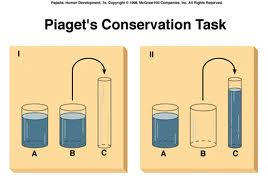 According to Piaget, the _______________________________________ of development occurs from age 7 to age 11. By this age, children have _______________________________________________________________________________ ______________________________. Piaget also thought that children at this stage could understand mathematical transformations.Piaget’s last stage is called the ______________________________________. This is for ages 12 and up. Piaget believed that by this age, children _____________________________________________________________________________ ___________________________. They become capable of _________________________________________________ , understanding higher level math such as algebra or geometry, and strategizing to solve problems to their benefit, like in a game of chess. Recent research has again shown the children develop formal operational thought much younger than Piaget intended. When analyzing Piaget, it is clear that he ___________________________________________________________________ __________________________. Furthermore,_______________________________________________________________ _______________________________________________________ like Piaget envisioned. Despite the flaws in his research, Piaget taught us that___________________________________________________________________________________. Similarly, he taught us that _____________________________________________________________________________ ________________. Finally, Piaget reminded us that _________________________________________________________. Piaget’s research served as a foundation upon which cognitive psychologists have built their theories of development. Vygotsky:Even though he only lived 38 years, Vygotsky had a significant impact on developmental psychology. _________________ ________________________________________________________________________________________________. Vygotsky’s socio-cultural approach to cognitive development is known as ________________________________________. He asserts that an individual’s __________________________________________________________________________ __________________________________, much like the old adage: it takes a village to raise a child. While he agrees that biological functions are present at birth, he believes that ___________________________________________________ ____________________ all develop as a function of the social environment in which a child is raised. According to Vygotsky, children transition from ____________________________________________________ to _______________ _______________________________________________________________________. These tools are socially and culturally determined, and ___________________________________________________________________________.Both Piaget and Vygotsky believed that children are curious. _______________________________________________ _____________, while _________________ is more interested in_____________________________________________ _____________________. Specifically, he focuses on a _____________________________________________, whether it be a parent, teacher, or someone who works with an individual child. __________________________________________  to the child, they talk about it, try it out and ______________________________________________________________ _____________. This process doesn’t just work with children, but with people of all ages, as it is a common theory associated with teaching and learning. The more knowledgeable other could be a child teaching a parent about the latest teenage fashion. In order to help a child grow, the more knowledgeable other has to understand the child’s_________________________ __________________. The zone of proximal development is _________________________________________________ _________________________________________________________________________. By teaching new skills or concepts in the zone of proximal development, children _____________________________________________________ ______________________. Many of Vygotsky’s techniques are still used by education colleges in the training of teachers. For example, Vygotsky was a proponent of ________________________________________. In this setting, those who struggle can learn from their peers who are more knowledgeable and the more knowledgeable peers learn at a deeper level by trying to explain their peers. In addition, concepts like ________________________, providing temporary support then removing it once the skill is learned, are also derived from Vygotsky’s school of thought. Vygotsky wasn’t scrutinized nearly as much as Piaget. With that said, the______________________________________ of his theories is that he _________________________________________________________________________________ _______________________________________. Primary differences between Piaget and Vygotsky:____________________________________________________________________________________________________________________________________________________________________________________________. ____________________________________________________________________________________________________________________________________________________________________________________________. __________________________________________________________________________________________________________________________________________________________________________________________DDSocial Development: By the age of eight months, babies have developed schemas for familiar faces. When faced with unfamiliar faces, many infants display _______________________________. They become uncomfortable and afraid of people they don’t know. This is all part of the attachment process.___________________________________________________________________ shown by seeking closeness when they are around, and showing distress upon separation. When referring to infant-parent attachment, body contact, familiarity and responsiveness are crucial to fostering healthy levels of attachment. _________________________________________________________________________________ _________________________. Attachment develops with the satiation of nourishment, and the security of warm, cuddly parents. Another piece of the attachment puzzle is familiarity. With some animals, especially birds, attachment develops during a critical period immediately after birth. They _________________________________________________________, which is usually their mother. This process, called ___________________________, ensures they will have nourishment and be safe. __________________, unlike birds, do not imprint, and _________________________________________ _____________. Indeed many___________________________________________________________________________ _____________________. The final component of attachment is ___________________________________________. An unresponsive parent would ignore the needs of their child, perhaps only helping intermittently. This determines whether or not the child is securely attached. If a child is _____________________________________, they will not explore their environment, even when their primary caregiver is around. They are either overly clingy, or show complete indifference to their parents. _______________________________children _____________________________________________ _________________ around them if their parent is nearby. They are sad when their parents leave, and happy when they return, but not to excess. Effects of Attachment: ______________________________________________________________________________: Children who are securely attached are more likely to be more outgoing, more confident, and more persistent in solving challenging problems. _______________________________________________________________________: Babies who grow in institutions without a primary caregiver have a hard time forming normal attachments to people and often appear withdrawn and frightened. Physical and emotional abuse is another factor that disrupts attachment. It is important to know that many children are resilient and do not show violence towards others. However, many who are abusive towards children were abused as children themselves. __________________________________________________________________________________________________: If an infant is neglected and adopted shortly their after, they will at first struggle to adapt. However, a positive environment filled with unconditional love will help the child develop a secure attachment to the new family.  While it is important for parents to be responsive, the way they respond also has an impact on attachment. Different types of parenting styles have shown to impact child development. _________________________________________ is marked by_____________________________________________.     ________________________________________ and often physical. There is little warmth or dialogue. The parent communicates expectations, and the child follows. Maturity expectations are high. On the flipside, there is______________________________________________________________ ________________________________________________. While these parents show a great deal of warmth and kindness to their children, the __________________________________________________________________________________. The best of both worlds is a style called ______________________________________. This parenting style is marked by ___________________________________________________________________________________________________.  _______________________________________________________________________________________between parent and child. Maturity expectations are moderate. Studies have additionally shown that children of _______________________________often have _____________________________________________________ _________________ They are usually are ______________________________________________________ with others. Researchers think this comes from the fact that authoritative parents allow their children to develop a sense of self control over their lives. It is important to know that parenting is far more complex than choosing one of three styles. _____________________________________________. A bolder, more aggressive child may need more restrictive parenting, whereas a demure, fearful child may respond better to gentleness. ______________________________________________________________________________ throughout the world.  Key Developmental Issues: Continuity vs. Stages: In some ways, like our ________________________________________________________________ ________________________________________________. However, __________________________________________ _______________________________________________________________________________. Stability vs. Change: Throughout the life span, we change in many ways. Indeed we ___________________________ _____________________________________ and we grow up. Yet, _________________________________________ ____________________ _____________________________________ throughout an individual’s life. Nature vs. Nurture: It is clear that_______________________________________________________________________ _____________________________________________ . In the womb, a healthy environment positively impacts fetal growth. However, if a mother drinks excessively while pregnant, her child’s environment is altered, and therefore its development will be altered. Her child will likely be born with fetal alcohol syndrome. Once out of the womb, the desire for attachment broadens the connection between nature and nurture. If well nurtured, babies become securely attached, learn to trust, and will explore their own environment. While a responsive environment certainly impacts growth and development, temperament is more ingrained, in spite of a child’s circumstances. 